Contact, Personal, and Vehicle InformationAvailabilityDuring which hours are you UNAVAILABLE for volunteer assignments or to respond to emergency calls?InterestsTell us in which areas you are interested in volunteeringSpecial Skills or QualificationsSummarize special skills and qualifications you have acquired from employment, previous volunteer work, or through other activities, including hobbies or sports.Previous Volunteer ExperienceSummarize your previous volunteer experience.Medical Issues, Allergies, and Physical LimitationsSummarize any medical issues, Allergies, or physical limitations that the unit should be aware of.Driving and Criminal HistoryHave you been ever been arrested or convicted of any crime or received any traffic citation in the past 3 years? If so please explain below.Person to Notify in Case of EmergencyPersonal ReferencesApplicant must complete all fields.Professional ReferencesApplicant must complete all fields.Agreement and SignatureI hereby certify that the information provided in my application is freely given, true, and complete. I understand that any false statements, answers, or any misleading information may be sufficient ground for immediate disqualification or dismissal at any time. I also understand that the Longmont Emergency Unit will conduct a criminal background investigation and check my driving record. I authorize my employer, references and anyone contacted by the Longmont Emergency Unit herein to release pertinent information about me in reference to the job that I will be performing including the way that I interact with others. I hereby release the Longmont Emergency Unit from any liability or damage, which may result from obtaining the information requested. The Longmont Emergency Unit may make copies of my signed authorization available to those contacted upon request.Our PolicyThe Longmont Emergency Unit is committed to Equal Employment Opportunity, Diversity and compliance with the Americans Disabilities Act. Our commitment includes providing a respectful working environment that is free from discrimination and harassment in the workplace. The commitment is made by the Longmont Emergency Unit in accordance with applicable Federal, State and Local laws and regulations.Thank you for completing this application form and for your interest in volunteering with us.Volunteer Application Longmont Emergency Unit663 17th Ave. Longmont, CO 80504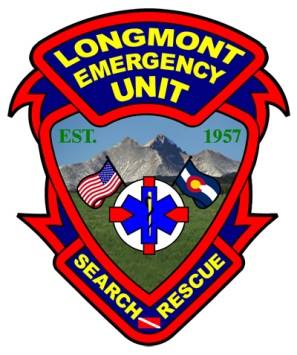 Name (First Middle Last)Street AddressCity ST ZIP CodeCell PhoneWork PhoneE-Mail AddressDate of Birth (must be 18+)Social Security NumberDriver’s License State and #Vehicle Year, Make, ModelVehicle Plate # and ColorVehicle Insurance ProviderVehicle Insurance Policy #OccupationEmployerEmployer’s addressEmployer’s Phone #MondayTuesdayWednesdayThursdayFridaySaturdaySundayOther   Active Rescuer   Reserve Rescuer   Mutual Aid Diver (must be a member of a mutual aid agency)    OtherNameRelationshipStreet AddressCity ST ZIP CodeWork PhoneHome PhoneCell PhoneE-Mail AddressName, RelationshipPhone NumberName, RelationshipPhone NumberName, RelationshipPhone NumberName, RelationshipPhone NumberName, RelationshipPhone NumberName, RelationshipPhone NumberName (printed)Date (dd/mm/yyyy)